＜ＪＡバンク中央アカデミー＞全国研修のご案内（№1420）貯金窓口事例研修～ 貯金窓口での異例処理発生時等の実務対応能力の向上を図る講座　～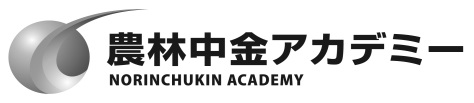 研修のねらい（こんな時）窓口における正確・迅速な事務処理は利用者満足向上および利用伸長に向けた金融機関業務の基本です。このような事務処理を行うためには、基本の理解はもちろん、さまざまな異例処理発生時等での実務処理能力の向上が不可欠です。このため、本研修では、窓口での実務対応時にニーズの高い高齢者等および制限行為能力者等との取引、貯金者死亡時の相続貯金の扱い等について、具体的事例を交えながら研修を実施し、窓口対応力の向上を目指します。想定する受講対象者窓口部署の中堅職員およびリーダー職員窓口指導部署でJA等の窓口指導を担当するリーダー職員※「貯金実務研修」を受講済みもしくは、同等の知識を有することが前提考え方（研修の骨格）福山講師をメインに現場でニーズの高い異例処理の事例にかかる対応の仕方について研修を進めた後、ＪＡ窓口実務に精通されている信連ＯＢの北島講師に、実際の照会事例等をベースに事例解説を行っていただきます。福山講師の担当部分では、①制限行為能力者制度（未成年者との取引、高齢者取引等）、②相続（相続の実務処理等）、③取引時確認、④差押（強制執行と滞納処分）につき、事例研究を交え実務に即した講義を行います。3日目の午後は、北島講師が実際の照会事例の解説を行います。関係者の声研修講師紹介研修プログラム（予定）　※時間調整等により、内容を変更する場合があります。募集人員　　　定員　３０名応募人数が定員を上回った場合は、受講をお断りする場合がありますので、予めご承知おきください。（受講をお断りする場合は、開講の1カ月前までにご連絡します。） 正式なご案内は、事務の都合上、3週間前頃の送付となります。参加費用（予定）（消費税込）オンライン研修の受講端末について農林中央金庫が配付したiPad端末等、ウェブ会議システム（「Webex」）が安定して利用できる環境をご準備ください。(スマホでの参加はご遠慮ください) 通信環境の良い場所で受講してください。通信速度は以下のサイトで測定できます。(参考)　USENのスピードテストサイト⇒https://speedtest.gate02.ne.jp/　　　　　　上記サイトの判定結果のうち「ビデオ会議」が「快適」だと比較的安定します。農林中央金庫が配布したiPadでは、上記サイトにアクセスできません。ドコモ回線(4G)を利用しているスマホ等を利用して測定してください。申込みの方法7月30日（金）までに以下の方法でお申込みください。以上セッション名内  容講  師【１日目】 9:00接続開始【１日目】 9:00接続開始【１日目】 9:00接続開始【１日目】 9:00接続開始9:209:3012:0013:0017:00事務連絡9:209:3012:0013:0017:00＜開講＞○制限行為能力者制度・成年後見制度・未成年者との取引　等（事例研究）福山講師9:209:3012:0013:0017:00（つづき）○相続・高齢者取引（事例研究、理解促進問題）・遺産分割の手順・法定相続人と相続分・遺言と遺産分割協議　等福山講師9:209:3012:0013:0017:00（終了）【２日目】9:00接続開始【２日目】9:00接続開始【２日目】9:00接続開始【２日目】9:00接続開始9:3012:0013:0017:00（つづき）・相続の実務処理（事例研究、理解促進問題）福山講師9:3012:0013:0017:00（つづき）○貯金受付時の確認事項・取引時確認・特定取引、確認事項と方法　等福山講師9:3012:0013:0017:00（終了）－【３日目】 9:00接続開始【３日目】 9:00接続開始【３日目】 9:00接続開始【３日目】 9:00接続開始9:3012:0013:0015:30〇差押（全体まとめ）・強制執行と滞納処分・全体振り返り、全体質疑福山講師9:3012:0013:0015:30○照会事例解説・相続貯金の取引履歴開示請求対応　等北島講師9:3012:0013:0015:30アンケート記入（15:40解散）金額備考受講料４２,７９０円教材費を含みます。宿泊代－円食事代－円合計４２,７９０円お申込み申込方法信農連・１ＪＡ県ＪＡ「研修申込・履歴管理システム」によりお申込みください。農林中金本支店・営業所N-Styleより農林中金系統人材開発部へお申込みください。